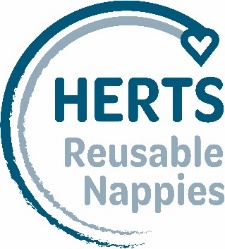 HERTS Reusable Nappies Changing nappies across HertfordshireRequest for reusable nappy photosHertfordshire Waste Partnership (HWP) are creating a new initiative to promote, encourage and support the use of reusable nappies across the county. We are seeking contributions of photographs showing a child or children in reusable nappies. The image may contain any usual daily activity such as but not limited to interaction with family members, friends, toys, cooking, washing, playing, sleeping, eating, running, crawling, cuddling, nature, water, animals. The person contributing the photograph must have parental responsibility for the child shown. WasteAware will use your image(s) as part of our initiative which may include social media images, within publications, in adverts and on our webpages via www.wasteaware.org.uk/reusablenappies. Contributor details:Your name:                                                                                                                                                                                Your address:                                                                                                                                                                                  Telephone:                                                                              Email:                                                                                           Date submitted: Number of photographs submitted:                                                                                                                                                                                                                                                                                                                                                                                                             Privacy Notice:Hertfordshire County Council is the data Controller for the HERTS Reusable Nappies publicity campaign materials.This information is being gathered and will be processed on the basis that you are giving consent for us to do so. If you wish to withdraw consent at any time you can do so by contacting wasteaware@hertfordshire.gov.uk, phoning 0300 123 4051 and leaving a message for the WasteAware Co-ordinator or by writing to: WasteAware Co-Ordinator, Hertfordshire Waste Partnership, Postal Point CHN104, County Hall, Pegs Lane, Hertford, SG13 8DNThe council will keep material used in publications for two years from date first published after which it will be deleted.  Material not selected for use will be deleted within six months of receipt. The information you give us will be held by the WasteAware Team at Hertfordshire County Council and will only be used for publicising the HERTS Reusable Nappies campaign.  I give my consent for my contributed photograph(s) to be used by the Hertfordshire Waste Partnership (HWP) for the purpose of promoting, encouraging and supporting the use of reusable nappies across the county, including use on the WasteAware website. Contributions may be edited for publication.[ ] Tick box to confirm agreement with this Privacy Notice.What are your rights?Hertfordshire County Council will be the Data Controller for this information.You have the following rights in relation to this data:You have the right to be informed about what information we hold about you and how we use it.You have the right to request copies of any information the Council holds about you by making a subject access request.If information we hold about you is factually inaccurate you have the right to have it corrected.You have the right to object to the way we are using your data.You have the right to request that your data is deleted. However we may be unable to delete your data if there is a need for us to keep it. In this case you will receive an explanation of why we need to keep the data.You can also request that we stop using your data while we consider a request to have it corrected or deleted. There may be some circumstances in which we are unable to do this however we will provide an explanation if this is the case.In certain circumstances you may also request data we hold about you in a format that allows it to be transferred to another organisation.In the event that decisions are taken using automated processes you have the right to request that these decisions are reviewed by a member of staff and to challenge these decisions.If you would like to request copies of your data, request that your data is deleted or have any other queries in relation to data which the Council holds about you please contact the Data Protection Team. Data Protection Team Hertfordshire County Council
County Hall
Pegs Lane
Hertford
SG13 8DQTel: 01992 588099Email: data.protection@hertfordshire.co.ukYou can also contact our Data Protection Officer at dataprotection.officer@hertfordshire.gov.uk or in writing to the address above.If you are unhappy with the way that Hertfordshire County Council has used your data or with the way we have responded to a request you also have the right to contact the Information Commissioner’s Office www.ico.org.uk Please return the completed form by email to: wasteaware@hertfordshire.gov.uk  or if posted with physical items send to: WasteAware Co-Ordinator, Postal Point CHN104, County Hall, Pegs Lane, Hertford, SG13 8DN.